桃園市獸醫師公會 函受文者：正副本收受者發文日期：中華民國109年09月23日發文字號：桃市獸師海字第1090031號速別：普通件密等及解密條件或保密期限：普通附件： 講師介紹主旨：本會訂於109年11月15日(星期日）下午12時40分假國立北科附工      (桃園農工)樂群堂第三會議中心(桃園市桃園區成功路二段144號) 舉辦      2020-4學術研討會，請會員踴躍報名。說明：指導單位：桃園市政府動物保護處主辦單位：桃園市獸醫師公會協辦單位：寶齡富錦生技股份有限公司、寶昕股份有限公司。研討會課程表： 5專業學分二、報名方式：1.會員及非會員報名請用google表單報名，公會網站之最新消息區、公會  Facebook都會有相關訊息，請會員留意google表單報名連結：https://pse.is/vr9622.因主辦單位需事先準備，恕不接受其他方式報名，報名截止日為109年11　月5日止，限額180位額滿提前即停止報名，恕不接受現場報名。3.若臨時無法出席，敬請來電或E-Mail告知公會TEL:03-3920176。4.未帶身分證及未簽到簽退者，該次學分不予採計。實際上課時間未滿45分  鐘者，該堂課不列入計分。5.報名費用：本會會員及協辦單位會員免費，非本會會員或協辦單位會員酌　收500元。三、本會會員尚未繳交常年會費者，請於報名前完成繳納手續，未繳清者本次課程無法上課，但可於研討會當日或上課前至公會辦事處繳納（桃園區延壽街117巷12-1號2樓）、或以匯款方式繳納，匯款戶名：桃園市獸醫師公會，銀行代號：600 (部分網銀轉帳銀行代號763)，農會名稱:桃園市桃園區農會中路分部匯款帳號：76305-01-005180-2，匯款後請與公會聯絡，以確定完成繳納。本會例行性宣導公文均公告於公會網站上https://www.tcvma.org.tw或公會FB，惠請會員加入FB或上公會網站最新消息查閱。　五、因疫情影響，請參加課程者自備口罩入場。正本：本會會員、桃園市政府動物保護處、臺北市獸醫師公會、新北市獸醫師公會、新竹市獸醫師公會、新竹縣獸醫師公會、苗栗縣獸醫師公會副本：本會秘書室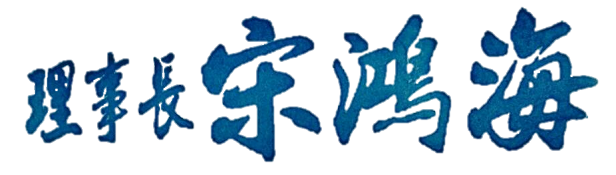 講 師 介 紹王咸棋副教授      學經歷 Experience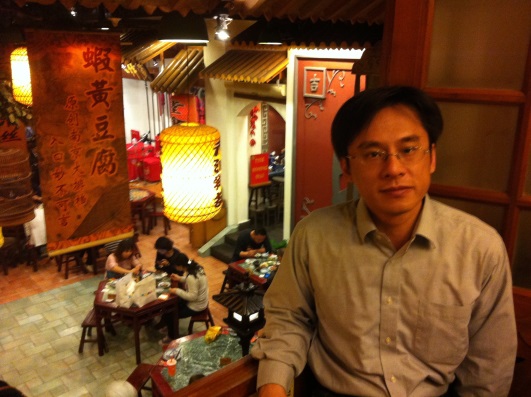 -國立中興大學獸醫學系博士-中興大學獸醫系博士-行政院農委會家畜衛生試驗所博士後研究-中國醫藥大學分子醫學中心博士後研究-中興大學獸醫系助理教授-中興大學獸醫系副教授專長領域：麻醉學、重症加護醫學張詠舜獸醫師      學經歷 Experience-國立台灣大學獸醫學系 臨床研究所 碩士 （外科科別）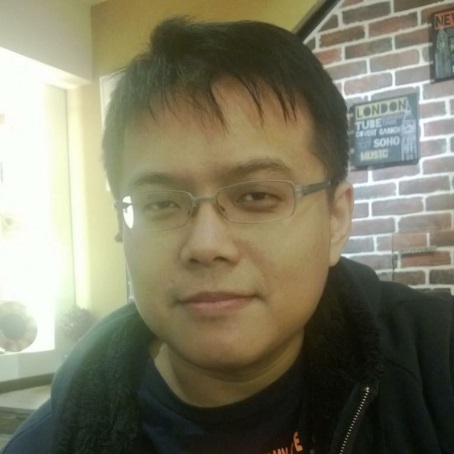 -台灣大學獸醫學系學士-台灣獸醫外科醫學會會員、台灣獸醫外科醫學會前理事-2002/06-2003/10亞太.動物醫院 主治醫師-2003/11-2004/03劍橋動物醫院 主治醫師-2004/05-至今服務於泛亞動物醫院-2016 Small Animal Advanced Laparoscopy and Thoracoscopy Workshop-2017 Asian Institute of TeleSurgery DIPLOMA OF THE VISITING PROFESSOR-2018 1st Asia Suminit of Veterinary Dermatology 亞洲獸醫皮膚專科峰會 講師專長領域：小動物外科疾病診斷及手術、小動物內視鏡微創手術（胸腔鏡及腹腔鏡）、小動物骨科手術、小動物耳道內視鏡檢查、小動物鼻腔內視鏡檢查、小動物尿道重建及軟組織外科。季匡華醫師    學經歷 Experienc   -陽明大學醫學系畢業.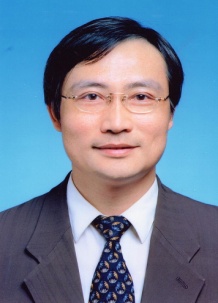    -中研院癌病專家訓練.   -美國威斯康辛大學臨床研究員.   -日本東京醫科大學博士學位.   -新光醫療財團法人新光吳火獅紀念醫院腫瘤治療科主任2003-   -陽明大學醫學院暨生醫醫工學院教授2004-.   -台灣大學獸醫學院教授2015-.   -台灣癌症熱治療學會理事長2011-2017   -亞洲熱療學會(ASHO)理事2016-.   -國際臨床熱療學會(ICHS)理事2018-.專長領域：放射治療、化學治療、癌症諮詢、癌症防治,研究…等工作. 裝訂線時    間題     目主   講   者12:40-13:00刷身分證條碼報到13:00-13:45（第一堂）平衡式麻醉中興大學王咸棋 教授13:45-14:30（第二堂）平衡式麻醉中興大學王咸棋 教授14:30-14:50休息14:50-15:35（第三堂）耳道內視鏡的入門操作與案例分享汎亞動物醫院張詠舜 院長15:35-16:20（第四堂）耳道內視鏡的入門操作與案例分享汎亞動物醫院張詠舜 院長16:20-16:40休息16:40-17:25動物癌症的免疫治療-淺談人類的經驗季匡華 醫師17:25~Q&A刷身分證條碼簽退